Advanced Engine Performance Diagnosis 7th EditionChapter 28 – Module ReprogrammingLesson PlanCHAPTER SUMMARY: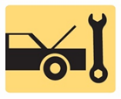 1. Module Software Update, SAE Standards, Programming Hardware, and Programing Software2. Reprogramming, Battery Voltage, and Programming Problems and Concerns3. Aftermarket Reprogramming_____________________________________________________________________________________OBJECTIVES: 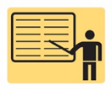 1. List the benefits of module reprogramming over previous methods of update.2. Describe the regulatory requirements of J2534.3. List the hardware and software used for programming.4. Describe the methods of module reprogramming.5. Explain the need for a battery maintainer during reprogramming.6. Describe the concerns of programming in the shop._____________________________________________________________________________________RESOURCES: (All resources may be found at jameshalderman.com)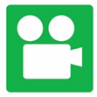 1. Task Sheet: Module Reprogramming2. Chapter PowerPoint 3. Crossword and Word Search Puzzles (A8)4. Videos: (A8) Engine Performance5. Animations: (A8) Engine Performance_____________________________________________________________________________________ACTIVITIES: 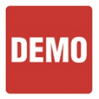 1. Task Sheet: Module Reprogramming_____________________________________________________________________________________ASSIGNMENTS: 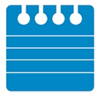 1. Chapter crossword and word search puzzles from the website.2. Complete end of chapter quiz from the textbook. 3. Complete multiple choice and short answer quizzes downloaded from the website._____________________________________________________________________________________CLASS DISCUSSION: 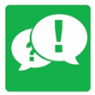 1. Review and group discussion chapter Frequently Asked Questions and Tech Tips sections. 2. Review and group discussion of the five (5) chapter Review Questions._____________________________________________________________________________________NOTES AND EVALUATION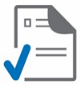 _____________________________________________________________________________________